De Laatste Getuige - Frank Krake Technische analyse 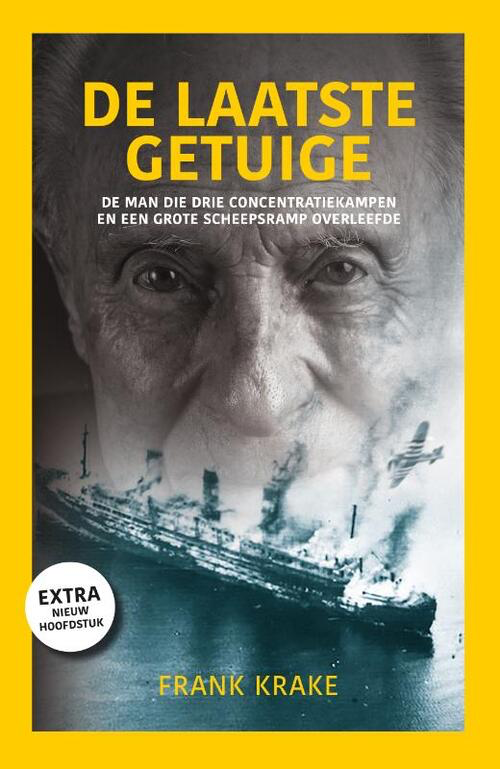 Inhoud Flaptekst (blz 2)Eerste zin  (blz 2)Samenvatting (blz 2)Personages  (blz 3)Quotes (blz 3)Thematiek (blz 3)Motieven (blz 3)Motto (blz 4)Opdracht (blz 4)Trivia - acteur (blz 4)Titelverklaring (blz 4)Structuur perspectief (blz 4)Decor (blz 4)Stijl (blz 5)Slotzin (blz 5)Beoordeling (blz 5)Recensies (blz 5)Vragen  (blz 6)Flaptekst  Liggend op het dak van een trein ontvlucht de 20 jarige amsterdammer Wim Aloserij in 1943 de verplichte arbeitseinsatz in Duitsland. Hij duikt onder bij een boer en slaapt maanden lang in een kist onder de grond. Toch wordt hij bij een razzia opgepakt en opgesloten in de beruchte Gestapo-gevangenis aan de Euterpestraat. Hij belandt in kamp Amersfoort en gaat enkele weken later op transport naar Noord-Duitsland, waar hij 8 maanden lang de doodelijke dwangarbeid in de concentratiekampen Husum en Neuengamme overleefd. Mede dankzij de harde lessen van zijn drinkende stiefvader. Eerste zin “Jij uitgescheten groene erwt.”SamenvattingWim Alosery (1923) zwierf als jonge jongen door de straten van Kattenburg in Amsterdam om zijn alcoholische stiefvader te ontwijken. Daar leert hij te overleven en ontwikkelt hij eigenschappen die zijn leven tien jaar later zullen redden. Hij werkte ook lang in een staalfabriek, waar hij later ook nog baat van gaat krijgen. Daar lag alleen eigenlijk zijn passie niet. Gelukkig werd hij gevraagd door een slager om bij hem te werken. Het ging zo goed dat er zelfs plannen werden besproken of hij zijn eigen filiaal wou openen als daar uiteindelijk genoeg geld voor was. Een paar dagen later werd Wim alleen naar Duitsland gestuurd om daar verplicht te werken. Gelukkig kon hij ontsnappen door een vriend van hem met een duits paspoort omdat hij half Duits was. Ze ontsnapte via een trein, ze lagen op het dak van een rijdende trein. Hij was officieel ontsnapt uit de gedwongen Arbeitseinsatz in Duitsland. Dat dacht hij tenminste. Hij werd onderweg namelijk gesnapt maar gelukkig kwam hij met het Duitse paspoort een een verzonnen verhaal er tussen uit. Hij ging naar Nederland terug naar zijn gezin waar hij leefde, maar daar kon hij natuurlijk niet lang blijven dus  Hij verstopte zich bij een boer in West-Friesland. Hij verstopte zich maandenlang in een ondergrondse kist, totdat hij bij een razzia werd betrapt. Na een verblijf op het beruchte Gestapo-hoofdkwartier in de Euterpestraat en de Weteringschans-gevangenis, werd hij opgesloten in Kamp Amersfoort. Na een paar weken werd hij  naar een relatief onbekend concentratiekamp in Duitsland gestuurd: Neuengamme, bij Hamburg. Hij overleeft van zijn creativiteit, zijn wil om te leven en wat hij leerde in Kattenburg. Neuengamme was het kamp waar de meeste Nederlandse niet-joden werden vermoord. Maar niet door een gaskamer te gebruiken. Vooral door uitputtig en ziektes en wonden. Wim was werkzaam bij Husum, met de opdracht antitank loopgraven te graven in Noord-Duitsland. Ook was hij een tijdje stiekem werkzaam bij een dokter, zodat hij niet mee moest om de graven te graven. Na hitlers dood werd alleen iedereen met een spoed verplaatst met een trein naar 2 boten de macabere reis met zevenduizend medegevangenen. Wim bevond hij zich aan boord van het luxe schip Cap Arcona, in de baai van Lübeck en twee kilometer van de kust. De bevrijding is nabij. Terwijl de geallieerden Duitse troepen aan land dwongen, bombardeerden RAF-jagers schepen die voor anker lagen in de baai. Drie van hen, waaronder  Cap Arcona, werden hard geraakt. De gevangenen zaten benedendeks als ratten in een val. Wonder boven wonder ontsnapte Wim uit de hel op aarde. Helemaal uitgeput bereikte hij de kust, aan de rechterkant van de baai. Waldemar Nods, de vader van Sonny Boy, zat in hetzelfde schuitje. Ook hij wist te ontsnappen, maar werd toch op het strand vermoord door de Hitlerjugend. Wim heeft meer geluk. Samen met niet meer dan vierhonderd andere gevangenen overleefde hij een van de grootste maritieme rampen aller tijden. PersonagesWim Aloserij is waar het boek om draait. De man die als enige zijn gruwelijke levenservaringen en gebeurtenissen kan doorvertellen. Op deze manier om een boek van zijn verhaal te schrijven legt hij dit voor altijd vast zodat iedereen dit kan gaan navertellen. Wim was als kind niet vaak thuis te vinden. Door zijn problematische vader was hij merendeels van zijn tijd op straat. Later in het boek probeert Wim te overleven met de eigenschappen die hij toen heeft geleerd. Deze persoonlijke groei heeft heel erg te maken met zijn jeugd. Als hij zijn drinkende vader niet had gehad had Wim deze oorlog waarschijnlijk niet overleefd. Ook zie je in het boek dat hij als kind niet tevreden was met zijn leven en niet gelukkig was. Toch toen de oorlog uitbrak wou hij blijven leven en was zijn wil om te leven datgene wat hem ook in leven hield. Over zijn ervaringen in de oorlog durfde Wim eigenlijk nooit te praten, ondanks zijn trauma heeft zijn vriend Frank Krake zijn vertrouwen gewonnen en besloten zijn verhaal als boek uit te brengen. QuotesDe belangrijkste les die hij leerde was indien je geen slaag wilde, je vooral niet moest opvallen.In Neuengamme stierven de meeste niet-joodse nederlanders. Niet in gaskamers, maar door je compleet op te werken: 'Vernichtung durch Arbeit,' noemden ze dat." 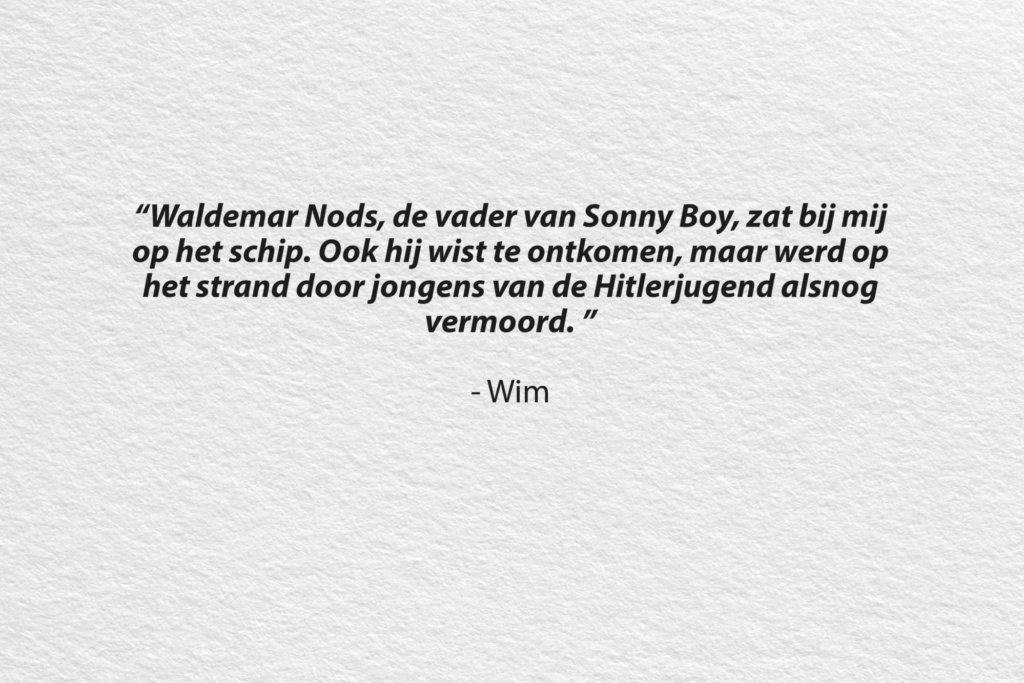 Thematiek Het thema van het boek in Oorlog & Documentaire. Het boek vertelt het unieke levensverhaal van Wim Aloserij. Het boek heeft geen specifiek probleem maar wel een onderliggende gedachte. De gedachte achter het boek is om het verhaal van Wim het levend bewijs door te vertellen en levend te houden. Vooral voor de jongere generaties (zoals wij) is het belangrijk dit te weten. De oudere generaties zoals onze opa’s en oma’s en hun ouders hebben de oorlog waarschijnlijk wel meegemaakt. De een erger dan de ander. Ondanks dat deze generatie langzaam uitsterft is het daarom belangrijk nog steeds sterke verhalen over de oorlog door te vertellen om duidelijk te maken hoe vreselijk dit was en dat dit nooit meer mag gebeuren. Om dit verhaal nu als boek te hebben is ideaal om zo zijn levensverhaal door de geven. Dat verklaart ook het thema van het boek. Zoals redacteur Khalid Toufik zegt: “Een grotere eer dan zijn levensverhaal te lezen en verder te vertellen, kunnen wij hem niet bewijzen.”MotievenEen voorbeeld van motief is: De overlevings wil. Wim wouw namelijk overleven en had de kracht er voor over, omdat hij wat hij had meegemaakt wouw vertellen. Later dacht hij daar anders over.Een ander motief is: De koolraapsoep. elke avond werd er namelijk koolraapsoep uitgedeeld, maar je moest veel geluk hebben al wou je niet alleen billion. Dat gebeurde alleen al was de kok goed gezind was. Dan pakte hij de schep soep van de boden en dan zaten er dus ook aardappelen en andere voedingstoffen in.Motto “ De man die drie concentratiekampen en een grote scheepsramp overleefde.” Dit is eigenlijk de slogan of uitspraak waar het hele verhaal om draait. Een krachtig statement die gelijk je aandacht trekt. Zodra je dit leest ben je gelijk onder de indruk van deze man zijn verhaal. Toen ik dit las dacht ik gelijk aan: Hoe zou het zijn geweest in die concentratiekampen? Hoe is het hem gelukt dit allemaal te overleven? Door deze vragen zou ik het boek graag willen lezen. Deze zin vat alles samen, maakt je nieuwsgierig en zet een krachtig statement neer. Opdracht Er zat geen opdracht in dit boek. Het enige doel was om te overleven door de tweede wereldoorlog heen. Misschien dat je dat nog als soort opgave kan zien. Trivia - auteur Frank Krake is een Nederlandse schrijver, ondernemer en spreker. Frank is geboren in 1968 en komt uit Hengelo. Hij heeft in zijn jongere jaren voordat hij begon als schrijver nog meerdere dingen gedaan. Als eerst heeft hij gestudeerd aan Rijksuniversiteit Groningen, marketing strategy. Daarna heeft hij bij verschillende ondernemingen gewerkt maar niks waarbij hij echt iets heeft behaald. Daarna is hij zijn eigen tuinmeubelen onderneming gestart. Pas vanaf 2013 is Frank Krake begonnen met boeken schrijven bij de uitgeverij de achtbaan. Zijn meest bekende boeken zijn onder andere “De laatste getuige” en “Hanalore”. De laatste getuigen is in 2018 verschenen en heeft wel 24 weken op nummer 3 gestaan. Titelverklaring De laatste getuige. Maar waarom heet dit boek eigenlijk zo? Na de 3 concentratiekampen en scheepsramp is Wim nog steeds in levende lijve op de wereld. Maar helaas is hij een van de weinige. Van de 6000 Nederlanders die in het kamp Neuengamme terecht kwamen waren er maar 600 die het kamp hadden overleefd inclusief Wim. En van de 7000 gevangenen op het schip waren er maar 300 mensen die het hebben overleefd. Dat is bijna niks. Vandaar de titel laatste getuige. Wim was een van de weinige die het heeft overleefd en alles met eigen ogen heeft meegemaakt. Decor In dit boek loopt de tijd in een chronologische tijdsvolgorde. Het speelt zich af  kort voor de Tweede Wereldoorlog tijdens de Tweede Wereldoorlog en kort na de Tweede Wereldoorlog nog. De tijd gaat redelijk snel in het verhaal, want natuurlijk de Tweede Wereldoorlog duurde in totaal redelijk lang en je hebt en hebben nooit alles meegekregen. Wat er gebeurde per dag. Dat komt ook omdat ook heel veel herhaling was want in zo'n concentratiekamp moest je heel vaak hetzelfde doen. Je merkte dat wel in dit boek, maar dan ging de schrijver op dat moment minder op de details in. Helemaal aan het begin van het boek speelt het boek zich af bij Wim thuis. Ook Al ga je verder het boek lezen dan komt hij terecht in een gedwongen Arbeitseinsatz in Duitsland. Al snel ontsnapt wim uit het gedwongen Arbeitseinsatz door middel van een trein. Hij gaat land veel stations hij wordt gesnapt, maar komt er toch doorheen door middel van een nep duits paspoort. Nadat hij weer terug is gekomen in Nederland gaat hij langs zijn ouders. Dat duurde niet lang want hij moest al snel onderduiken. Dus belandt hij in een boerderij in west friesland. daar wordt hij gesnapt. Dus wordt hij meegenomen naar Gestapo-hoofdkwartier in de Euterpestraaten de Weteringschans-gevangenis. In Kamp Amersfoort. Na een paar weken werd hij  naar een concentratiekamp in Duitsland gestuurd: Neuengamme, bij Hamburg. Nadat hitler dood ging en hij de reis was ondergaan was was hij aan de kust op de boot Cap Arcona. toen de schipbreuk voorbij was en hij veilig op land was gekomen. Ging hij op weg terug naar Nederland. Hij is er uiteindelijk met wat moeilijkheden ook gekomen.StijlDe stijl van zijn boeken is redelijk gelijk aan zijn andere boeken. “Grootste overval aller tijden” is ook gebaseerd op een waargebeurd verhaal zoals dat ook is bij de laatste getuige. Blijkbaar vindt Frank Krake het interessant om waargebeurde verhalen om papier te zetten. Ik heb geen andere boeken van Frank Krake gelezen dus ik weet niet of zijn schrijfstijl in dit boek gelijk is aan de andere boeken.  Slotzin"Een half uur later nam Wim met een welgemeende handdruk afscheid van de boerenzoon en zette koers naar nederland, met Miep aan zijn zijde en de toekomst voor hem."   Beoordeling Ik vond het een goed boek. Dat klinkt misschien redelijk standaard maar ik vond het wel echt goed. Sowieso vind ik oorlogsboeken redelijk fascinerend. Alles wat er toen is gebeurt is natuurlijk vreselijk, omdat ik het mij echt niet zou kunnen inbeelden lees ik liever oorlogsboeken dan gewoon feelgood boeken. Ook vind ik het gewoon heel interessant. Ik hou niet zoveel van geschiedenis maar oorlogen heb ik altijd wel leuk gevonden. En dan niet leuk als in een leuke oorlog maar leuk als in leuk om te leren. Dus om iemand zijn levensverhaal te lezen voelt heel persoonlijk en privé maar het boeit mij wel heel erg. Het verhaal was erg gedetailleerd en fijn te lezen. Wat een strijder!  Recensies Bronnenhttps://www.hebban.nl/recensie/romyjamie-over-de-laatste-getuigehttps://www.hebban.nl/recensie/sander-over-de-laatste-getuigeErg heftig verhaalEen verhaal wat veel indruk op mij heeft gemaakt. Helaas waargebeurd.Ik vind het belangrijk dat dit soort verhalen gelezen worden.Wim Alosery heeft ontzettend veel meegemaakt. Het boek zelf heeft veel foto's welke zeer boeiend zijn om te bekijken.Het verhaal van Wim AloserijHet verhaal van Wim is helder omschreven en met illustraties en foto's verduidelijkt. Deze foto's geven een beeld bij een aantal van de gebeurtenissen en plekken waar Wim gedurende de oorlog heeft vastgezeten. Dit zorgt ervoor dat je met nog meer concentratie aan het lezen bent zodat je de afbeeldingen en foto's bij de juiste situatie kunt plaatsen.VragenAan wie vroeg Wim aan het einde van het verhaal zijn kleding? Een oud soldaat die zijn been was verloren.Wat heeft Wim allemaal overleeft?3 concentratiekampen en 1 schipbreuk.Wat is de naam van de boot die de schipbreuk onderging?Cap ArconaWas Wim de enige overlevende uit de schipbreuk?Nee maar wel nu nog de laatste die het nog na kan vertellen.Is Wim ooit nog terug gekeerd naar nederland zo ja hoeJa, omdat hij mocht meerijden in een busje. naar de grens en daar werd doorgevoerd naar zijn huis.